中国电机工程学会文件电机外〔2017〕331号中国电机工程学会关于第八届中国国际供电会议（CICED2018）征文的通知第八届中国国际供电会议（CICED 2018）将于2018年9月17日-19日在天津召开，会议主题为“智能供电 低碳生活”。会议由国际供电会议组织（CIRED）中国国家委员会、中国电机工程学会、国家电网有限公司主办；国际供电会议组织（CIRED）联合主办；电气与电子工程师学会电力与能源分会（IEEE PES）、英国工程技术学会（IET）、国际大电网委员会(CIGRE)技术支持;天津大学、国网天津市电力公司承办。会议语言为英语（主会场设同声传译）。作为国际供电会议组织（CIRED）的区域性国际会议之一，CICED 2018将在世界范围邀请权威学者和各领域专家，就供电1系统规划、设计、建设、运行、管理和设备制造等主题进行交流与研讨，共享经验和成果。会议将促进供用电事业的运营和维护，提高供电服务的质量和成本效益，推动能源互联网在供用电领域的建设和发展。CICED 2018会期三天，将组织主旨报告、专题研讨会、新技术论坛和论文宣讲，第四天为技术参观。会议将同期举办电力装备展览，展示近年来电力及相关领域的新技术、新装备。欢迎供电领域的工程技术人员、专家、学者、教师、学生踊跃投稿，积极参会。会议论文将进入EI检索。会议详细信息见网站：http://www.ciced2018.org附件: 1. 第八届中国国际供电会议(CICED 2018)征文要求论文提要模板论文全文模板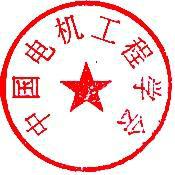 中国电机工程学会2017 年 12 月 19 日中国电机工程学会	2017 年 12 月 19 日印发2附件 1第八届中国国际供电会议(CICED 2018) 征文要求一、征文要求1．论文提要（1）论文提要应针对一个主题，提交英文和中文的论文提要，英文字数不少于500个单词，内容包括题目、议题、主要论点、数据、结论、作者联系方式等。（2）论文提要的录取以英文版本为准，中文版本只作为参考，因此请您提交符合要求的英文论文提要。2．论文全文（1）论文提要录取后，方可提交论文全文的英文版。（2）论文模板见附件2。论文应附作者联系信息，包括第一作者的姓名、单位、电话、传真、email 和通讯地址。论文全文将进行再次评审，因此请您提交符合要求的英文论文。3．提交方式请通过会议网站在线提交论文提要和全文：会议网站：http://www.ciced2018.org二、论文提交重要时间31．论文提要提交截止日期：2018年3月1日2．论文提要录取通知日期：2018年4月1日3．论文全文提交截止日期：2018年6月1日4．论文全文录取通知日期：2018年7月1日三、征文推荐主题1．配电网设备与资产管理2．电能质量与供电可靠性3．配电网运行、控制、保护与通信4．分布式能源及多能互补5．配电网发展与规划6．智能用电与电力市场四、联系方式电子邮箱：ciced2018@csee.org.cn会议网站：http://www.ciced2018.org会议秘书处：天津大学电气工程学院	徐弢电	话: 18920181007传	真: 022-27892810E-mail: taoxu2011@tju.edu.cn; taoxutju@126.com4 The 8th China International Conference on Electricity Distribution (CICED 2018)	Tianjin, 17-19 Sep. 2018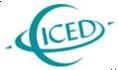 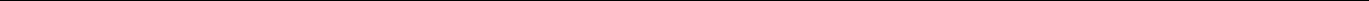 附件 2Paper titleAUTHOR’S NAMEAuthor’s unitAbstract:This paper Initial on the solar parabolic trough collectors, ……..Solar collector technology briefSolar energy power generation mainly have two category, for a photovoltaic power generation.1.1 Parabolic tough solar collectorsParabolic through solar collectors mainly consist by the parabolic mirror, truss system-metal structure,Solar collectors on power plants2.1 parabolic trough solar collector plant OverviewChina integration of solar energy /Coal-fired power plant market……….ConclusionThis article is only the entry of solar thermal power generation and guidance only.Keywords:Solar energy ……….Author’s brief introduction and contact information:CICED2018	Session x	Paper No xxx	Page1/7 The 8th China International Conference on Electricity Distribution (CICED 2018)	Tianjin, 17-19Sep. 2018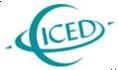 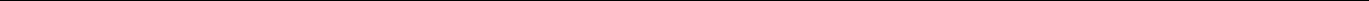 附件 3Paper titleAUTHOR’S NAMEAuthor’s unitAbstract:This paper Initial on the solar parabolic trough collectors…Keywords:Solar energy ……….Solar collector technology briefSolar energy power generation mainly have two category, for a photovoltaic power generation.1.1 Parabolic tough solar collectorsParabolic through solar collectors mainly consist by the parabolic mirror, truss system-metal structure,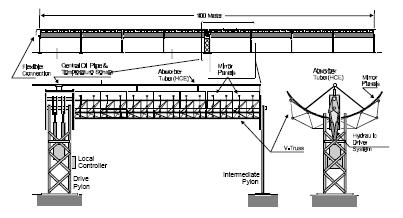 Figure 1 LS - 3 parabolic trough solar collectors [4]Solar collector components, whether parabolic trough or Fresnel light reflector (CLFR), the collector is a group of a group into a parallel connected, a one another in accordance with certain requirements each other in series connecting.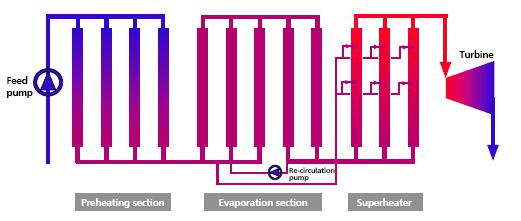 Figure 2 solar collectors heat internal fluid flow chartSolar collectors on power plants2.1 parabolic trough solar collector plant OverviewChina integration of solar energy /Coal-fired power plant market……….ConclusionThis article is only the entry of solar thermal power generation and guidance only.ReferencesDr. Stefan Bockamp etc., Solar Thermal Power GenerationAlstom supplies integrated solar/CC project in Morocco pp.8-10 Vol.152 No.1 2008 POWERGraham L. Morrison1 etc., Solar Thermal Power Systems – Stanwell Power Station Project4Author’s brief introduction and contact information:CICED2018	Session x	Paper No xxx	Page1/7